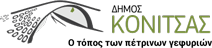 Κ.Ε.Δ.ΚΔΕΛΤΙΟ ΤΥΠΟΥ«ΟΛΟΚΛΗΡΩΣΗ 15ης ΔΙΑΝΟΜΗΣ ΤΟΥ ΚΟΙΝΩΝΙΚΟΥ ΠΑΝΤΟΠΩΛΕΙΟΥ ΔΗΜΟΥ ΚΟΝΙΤΣΑΣ»Το Κοινωνικό Παντοπωλείο Δήμου Κόνιτσας στις 21 & 22 Μαΐου 2019 πραγματοποίησε τη 15η  διανομή διαφόρων προϊόντων  στους ωφελούμενούς του.Ο Δήμος Κόνιτσας, η Κοινωφελής Επιχείρηση Δήμου Κόνιτσας και τα στελέχη του Κοινωνικού Παντοπωλείου εκφράζουν τις θερμές ευχαριστίες τους σε όλους τους χορηγούς για την έμπρακτη κοινωνική τους προσφορά, καλώντας και άλλους να σταθούν αρωγοί στην όλη προσπάθεια που καταβάλλεται.Εκ της Δομής του Κοινωνικού  Παντοπωλείου Δήμου Κόνιτσας.